
How to amend a Sales OrderHOW TO AMEND A SALES ORDERGo to Customers and Sales/Sales Orders: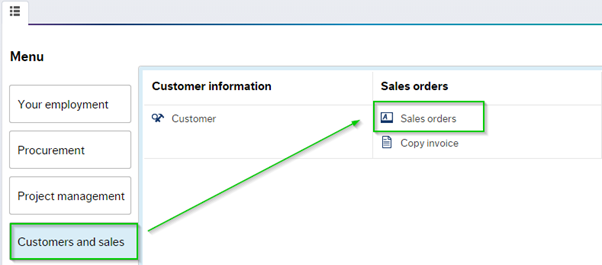 Click on the Sales order folder, the sales order template will open in a new window, click on the Open tab: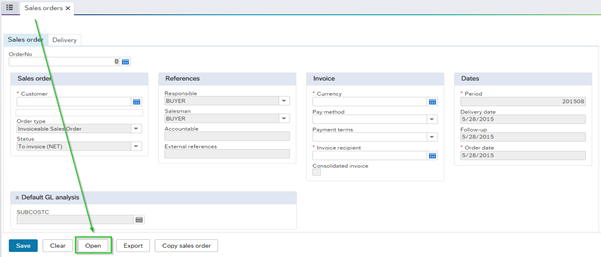 Type in sales order number, then hit search: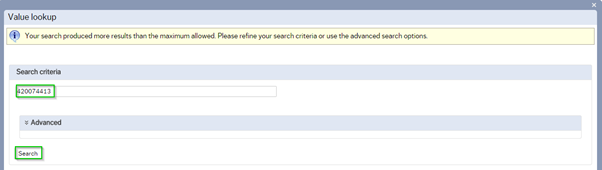 This will display the details of the relevant sales order: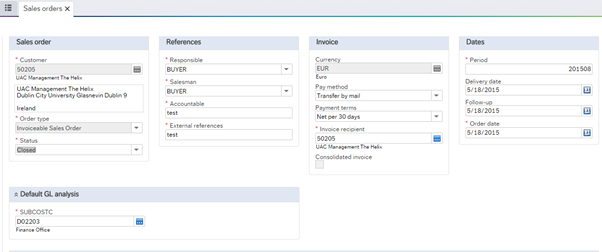  The VAT rate can be amend under GL Analysis section, as per screenshot below 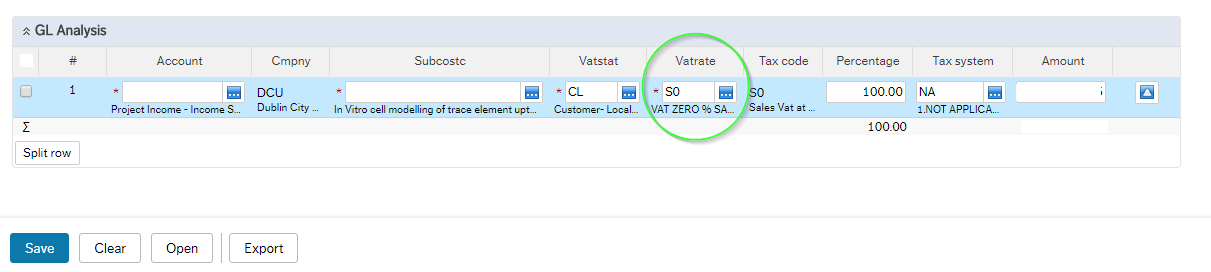 Make the necessary amendments and save the details. Please note you cannot amend a sales order if it has already converted to a sales invoice.The status of the sales order will read 'Invoiced' if the sales invoice was created. As seen in screen shot below: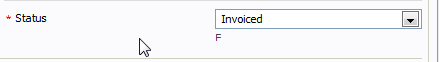 